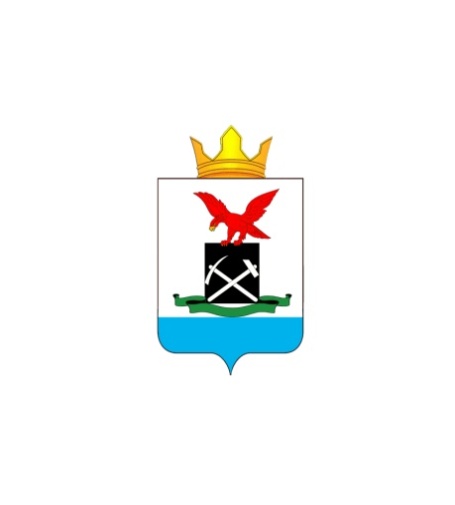 _____________________________________________________________________________РЕШЕНИЕ       «29» сентября 2022 г.                                                                                                      № 113                                                   п. Саган-НурО внесении изменений и  дополнений в Решение«О местном бюджете муниципального образования сельского поселения«Саганнурское» на 2022 год и плановый период 2023 и 2024 годов»На основании статьи 21 Устава муниципального образования сельского поселения «Саганнурское» Совет депутатов муниципального образования сельского поселения «Саганнурское»решил:Внести в Решение от 30.12.2021 г. № 96 «О местном бюджете муниципального образования сельского поселения «Саганнурское» на 2022 год и плановый период 2023 и 2024 годов », следующие изменения: а) часть 1 статьи 1 изложить в следующей редакции: «Утвердить основные характеристики местного бюджета на 2022 год: общий объем доходов бюджета в сумме 27 248,36056 тыс.руб., с учетом безвозмездных поступлений в сумме 19 152,96056 тыс. руб.;общий объем расходов бюджета в сумме 27 367,77767 тыс. руб. с учетом остатков денежных средств на едином счете бюджета на начало 2022 года в сумме 119,41711тыс. рублей.б) Приложения №  1,3, 5, 7, 9, 12  изложить в новой редакции:										« Приложение 1к  Решению Совета депутатов«О местном бюджете муниципального образования сельского поселения «Саганнурское» на 2022 год и плановый период 2023 и 2024 годы»                                                                                                от  30 декабря   2021г.№ 96 (в редакции Решения «О внесении изменений и дополнений в Решение                                                                               «О местном бюджете муниципального образования  сельского поселения «Саганнурское»                                                             на 2022 год и плановый период 2023 и 2024 годов»                                                                    от  «29» сентября 2022г. № 113)Налоговые и неналоговые доходы местного бюджета на 2022 год Тыс.руб                                                                                                                                                                                                         Приложение 3к Решению Совета депутатов«О местном бюджете муниципального образования сельского поселения «Саганнурское» на 2022 год и плановый период 2023 и 2024 годы                                                                                                 от 30 декабря 2021 г. № 96(в редакции Решения «О внесении изменений и дополнений в Решение                                                                               «О местном бюджете муниципального образования  сельского поселения «Саганнурское»                                                             на 2022 год и плановый период 2023 и 2024 годов»                                                                    от  «29» сентября 2022г. № 113)Объем безвозмездных поступлений на 2022 год                                                                                                                        Приложение 7к Решению Совета депутатов«О местном бюджете муниципального образования сельского поселения «Саганнурское» на 2021 год и плановый период 2022 и 2023 годы»от  30 декабря 2021г. №96(в редакции Решения «О внесении изменений и дополнений в Решение                                                                               «О местном бюджете муниципального образования  сельского поселения «Саганнурское»                                                             на 2022 год и плановый период 2023 и 2024 годов»                                                                    от  «29» сентября 2022г. № 113)Ведомственная структура расходов местного бюджета на 2022 год                                                                                                                                  Приложение 9к Решению Совета депутатов «О местном бюджете муниципального образования сельского поселения «Саганнурское» на 2022 год и плановый период 2023 и 2024 годы»                                                                                            от 30 декабря 2021г. № 96(в редакции Решения «О внесении изменений и дополнений в Решение                                                                               «О местном бюджете муниципального образования  сельского поселения «Саганнурское»                                                             на 2022 год и плановый период 2023 и 2024 годов»                                                                    от  «29» сентября 2022г. № 113)Источники финансирования дефицита местного бюджета на 2022 год(тыс. рублей)                                                                                                                                 Приложение 12к Решению Совета депутатов«О местном бюджете муниципального образования сельского поселения «Саганнурское» на 2022 год и плановый период 2023 и 2024 годы»                                                                                                 от 30 декабря 2021г. №96                (в редакции Решения «О внесении изменений и дополнений в Решение                                                                               «О местном бюджете муниципального образования  сельского поселения «Саганнурское»                                                             на 2022 год и плановый период 2023 и 2024 годов»                                                                    от  «29» сентября 2022г. № 113)Распределение иных межбюджетных трансфертов на осуществление части полномочий по решению вопросов местного значения в соответствии с заключенными соглашениями бюджету муниципального образования «Мухоршибирский район» из бюджета муниципального образования сельского поселения «Саганнурское» на  2022 год(тыс. рублей)Обнародовать настоящее решение путем размещения на информационных стендах поселения и разместить на официальном сайте Администрации муниципального образования сельского поселения «Саганнурское».Настоящее решение вступает в силу с момента обнародования.Контроль за исполнением решения возложить на специалиста по экономике и финансам Администрации муниципального образования сельского поселения «Саганнурское»  (Е.А. Михайлову).Главамуниципального образования сельское поселение «Саганнурское»                                                           М.И. ИсмагиловСОВЕТ ДЕПУТАТОВМУНИЦИПАЛЬНОГО ОБРАЗОВАНИЯ  «САГАННУРСКОЕ»МУХОРШИБИРСКОГОРАЙОНАРЕСПУБЛИКИ БУРЯТИЯ(СЕЛЬСКОЕ ПОСЕЛЕНИЕ)БУРЯАД УЛАСАЙ МУХАРШЭБЭРЭЙАЙМАГАЙ «САГААННУУРАЙ»RЭНЭН НОМОНОЙ НЮТАГ ЗАСАГАЙ БАЙГУУЛАМЖЫН HУНГАМАЛНУУДАЙ ЗYБЛЭЛГАДКодНаименованиеСумма0001 00 00000 00 0000 000НАЛОГОВЫЕ И НЕНАЛОГОВЫЕ ДОХОДЫ8095,41821 01 00000 00 0000 000НАЛОГИ НА ПРИБЫЛЬ, ДОХОДЫ  4890,51821 01 02000 01 0000 110Налог на доходы физических лиц4890,5182105 03010010000110Единый сельскохозяйственный налог24,01821 06 00000 00 0000 000НАЛОГИ НА ИМУЩЕСТВО2770,91821 06 01030 10 0000 110Налог на имущество физических лиц, взимаемый по ставкам, применяемым к объектам налогообложения, расположенным в границах сельских поселений645,01821 06 06033 10 0000 110Земельный налог с организаций, обладающих земельным участком, расположенным в границах сельских  поселений1745,91821 06 06043 10 0000 110Земельный налог с физических лиц, обладающих земельным участком, расположенным в границах сельских поселений380,08601 11 00000 00 0000 000ДОХОДЫ ОТ ИСПОЛЬЗОВАНИЯ ИМУЩЕСТВА, НАХОДЯЩЕГОСЯ В ГОСУДАРСТВЕННОЙ И МУНИЦИПАЛЬНОЙ СОБСТВЕННОСТИ410,08601 11 05035 10 0000 120Доходы от сдачи в аренду имущества, находящегося в оперативном управлении органов управления сельских поселений и созданных ими учреждений (за исключением имущества муниципальных автономных учреждений)410,0(тыс. рублей)(тыс. рублей)ГРБСКодНаименованиеСумма8602 00 00000 00 0000 000БЕЗВОЗМЕЗДНЫЕ ПОСТУПЛЕНИЯ19152,960568602 02 00000 00 0000 000БЕЗВОЗМЕЗДНЫЕ ПОСТУПЛЕНИЯ ОТ ДРУГИХ БЮДЖЕТОВ БЮДЖЕТНОЙ СИСТЕМЫ РОССИЙСКОЙ ФЕДЕРАЦИИ17562,960568602 02 10000 00 0000 150Дотации бюджетам бюджетной системы Российской Федерации16,2048602 02 15001 10 0000 150Дотации бюджетам сельских поселений на выравнивание бюджетной обеспеченности11,2048602 02 19999 10 0000 150Прочие дотации бюджетам сельских поселений5,08602 02 30000 00 0000 150Субвенции бюджетам бюджетной системы Российской Федерации343,38602 02 35118 10 0000 150Субвенции бюджетам сельских поселений на осуществление первичного воинского учета на территориях, где отсутствуют военные комиссариаты343,38602 02 40000 00 0000 150Иные межбюджетные трансферты5,08602 02 45160 10 0000 150Межбюджетные трансферты, передаваемые бюджетам сельских поселений на проведение Всероссийского форума профессиональной ориентации «ПроеКТОрия»5,08602 02 90000 00 0000 150Прочие безвозмездные поступления от других бюджетов бюджетной системы17198,456568602 02 90054 10 0000 150Прочие безвозмездные поступления в бюджеты сельских поселений от бюджета муниципальных районов17198,456568602 07 00000 00 0000 000Прочие безвозмездные поступления1590,08602 07 05030 10 0000 150 Прочие безвозмездные поступления в бюджеты сельских поселений1590,0                                                                                                                                      Приложение 5к Решению сессии Совета депутатов «О местном бюджете муниципального образования сельского поселения «Саганнурское» на 2022 год и плановый период 2023 и 2024 годы»                                                                                                  от 30 декабря 2021г. №96 (в редакции Решения «О внесении изменений и дополнений в Решение                                                                               «О местном бюджете муниципального образования  сельского поселения «Саганнурское»                                                             на 2022 год и плановый период 2023 и 2024 годов»от  «29» сентября 2022г. № 113)Распределение бюджетных ассигнований по целевым статьям (муниципальным программам и не программным направлениям деятельности), видам расходов, ведомствам, а также по разделам, подразделам  классификации расходов бюджетов на 2022год№ п/пНаименование ГРБСРазделПодразделЦелевая статьяВид расходаСумма№ п/пНаименование ГРБСРазделПодразделЦелевая статьяВид расходаСуммаАдминистрация сельского поселения «Саганнурское»86027367,77767ОБЩЕГОСУДАРСТВЕННЫЕ ВОПРОСЫ8600100 00000000000007048,36637Функционирование высшего должностного лица субъекта Российской Федерации и органа местного самоуправления86001020000000000000869,01391Непрограммные расходы86001029900000000000869,01391Руководство и управление в сфере установленных функций  органов местного самоуправления86001029910000000000869,01391Содержание госаппарата86001029910090000000869,01391Расходы на обеспечение функционирования высшего должностного лица муниципального образования86001029910091010 000869,01391Фонд оплаты труда государственных (муниципальных) органов86001029910091010121667,4454Взносы по обязательному социальному страхованию на выплаты денежного содержания и иные выплаты работникам государственных (муниципальных) органов86001029910091010129201,56851Функционирование Правительства Российской Федерации, высших исполнительных органов государственной власти субъектов Российской Федерации, местных администраций86001040000000000 0002147,41401Непрограммные расходы86001049900000000000    2147,41401Руководство и управление в сфере установленных функций  органов местного самоуправления860010499100000000002147,41401Содержание госаппарата860010499100900000002147,41401Расходы на обеспечение функций  органов местного самоуправления86001049910091040 0002147,41401Фонд оплаты труда государственных (муниципальных) органов860010499100910401211649,31952Взносы по обязательному социальному страхованию на выплаты денежного содержания и иные выплаты работникам государственных (муниципальных) органов86001049910091040129498,09449Обеспечение деятельности финансовых, налоговых и таможенных органов и органов финансового (финансово-бюджетного) надзора 86001060000000000 000  140,181Непрограммные расходы86001069900000000000140,181Межбюджетные трансферты бюджетам муниципальных образований из бюджетов сельских поселении на осуществление части полномочии по решению вопросов местного значения в соответсвии с заключенными соглашениями860010699400С0000000140,181Межбюджетные трансферты на осуществление полномочий по счетной палате860010699400С0100000140,181Иные межбюджетные трансферты860010699400С0100540140,181ДРУГИЕ ОБЩЕГОСУДАРСТВЕННЫЕ  ВОПРОСЫ860011300000000000003891,75745Не программные расходы860011399000000000003891,75745Выполнение других обязательств муниципального образования860011399900000000003891,75745Выполнение других обязательств муниципального образования860011399900800000003891,75745Расходы связанные с обучением управленческой команды по развитию моногорода п.Саган_Нур86001130110380100000100,0Прочая закупка товаров, работ и услуг86001130110380100244100,0Закупка товаров, работ и услуг860011324001S287024035,0Прочая закупка товаров, работ и услуг860011324001S287024035,0Выполнение функций органами местного самоуправления860011399900809000002774,67522Фонд оплаты труда учреждений860011399900809001112131,08696Взносы по обязательному социальному страхованию на выплаты  по оплате труда работников и иные выплаты работникам учреждений86001139990080900119643,58826Расходы на выплату персоналу государственных (муниципальных) органов860011399900809000008,1Иные выплаты персоналу государственных (муниципальных) органов, за исключением фонда оплаты труда860011399900809001228,1Закупка товаров, работ и услуг 86001139990080900200911,10272Иные закупки товаров, работ и услуг 86001139990080900240775,3506Прочая закупка товаров, работ и услуг 86001139990080900244775,3506Иные закупки товаров, работ и услуг 86001139990080900240135,75212Закупка энергетических ресурсов86001139990080900247135,75212Иные бюджетные ассигнования8600113999008090080062,87951Уплата налогов, сборов и иных платежей8600113999008090085062,87951Уплата налога на имущество организаций и земельного налога8600113999008090085142,87951Уплата иных платежей8600113999008090085320  НАЦИОНАЛЬНАЯ ОБОРОНА86002 000000000000000343,3Мобилизационная и вневойсковая подготовка86002030000000000 000343,3Не программные расходы86002039900000000000343,3Осуществление расходов на выполнение передаваемых полномочий субъекта РФ86002039930000000000343,3Выполнение обязательств муниципального образования86002039930050000000343,3Выполнение функций органами местного самоуправления86002039930051180000 343,3Фонд оплаты труда государственных (муниципальных) органов86002039930051180121252,15054Взносы по обязательному социальному страхованию на выплаты денежного содержания и иные выплаты работникам государственных (муниципальных) органов8600203993005118012976,14946Прочая закупка товаров, работ и услуг8600203993005118024415,0НАЦИОНАЛЬНАЯ ЭКОНОМИКА860040000000000000001855,84476Дорожное хозяйство (дорожные фонды)86004090000000000000956,38176Прочая закупка товаров, работ и услуг860040908201Д0100244956,38176Мероприятия, связанные с реализацией политики развития моногородов86004120000000000000208,463Прочая закупка товаров, работ и услуг86004120110580100244208,463Обеспечение первоочередных расходов86004120000000000000691,0Прочая закупка товаров, работ и услуг86004    1204201М0200244691,0ЖИЛИЩНО - КОММУНАЛЬНОЕ ХОЗЯЙСТВО86005 00 0000000000000 17500,25154Жилищное хозяйство86005010000000000000382,44843Иные закупки товаров, работ и услуг для обеспечения государственных (муниципальных) нужд86005019990080900240382,44843Прочая закупка товаров, работ и услуг86005019990080900244382,44843Коммунальное хозяйство8605020000000000008640,3752Иные закупки товаров, работ и услуг для обеспечения государственных (муниципальных) нужд860050221257S29802404471,3752Закупка товаров, работ и услуг в целях капитального ремонта государственного (муниципального) имущества860050221257S29802434471,3752Иные закупки товаров, работ и услуг для обеспечения государственных (муниципальных) нужд860050221257S298024060,0Прочая закупка товаров, работ и услуг860050221257S298024460,0Иные закупки товаров, работ и услуг для обеспечения государственных (муниципальных) нужд86005029990080700240150,0Прочая закупка товаров, работ и услуг86005029990080700244150,0Иные закупки товаров, работ и услуг для обеспечения государственных (муниципальных) нужд8600502999008090024015,0Прочая закупка товаров, работ и услуг8600502999008090024415,0Иные закупки товаров, работ и услуг для обеспечения государственных (муниципальных) нужд860050299900819002403944,0Прочая закупка товаров, работ и услуг860050299900819002443944,0Благоустройство86005030000000000000 8477,42791Основное мероприятие «Благоустройство сельских территорий»860050318002000000003959,6Иные закупки товаров, работ и услуг для обеспечения государственных (муниципальных) нужд860050318002550502403920,0Прочая закупка товаров, работ и услуг860050318002550502443920,0Иные закупки товаров, работ и услуг для обеспечения государственных (муниципальных) нужд8600503180027433024039,6Прочая закупка товаров, работ и услуг8600503180027433024439,6Реализация программы формирование современной городской среды8600503220F2555500002355,2996Иные закупки товаров, работ и услуг для обеспечения государственных (муниципальных) нужд8600503220F2555502402355,2996Прочая закупка товаров, работ и услуг8600503220F2555502442355,2996Прочие мероприятия, связанные с выполнением обязательств органов местного самоуправления86005039990080900000562,52831Иные закупки товаров, работ и услуг для обеспечения государственных (муниципальных) нужд86005039990080900240562,52831Прочая закупка товаров, работ и услуг86005039990080900244562,52831Уличное освещение86005039990080910000400Иные закупки товаров, работ и услуг 86005039990080910240400Закупка энергетических ресурсов 86005039990080910247400Расходы на выплату персоналу в целях обеспечения выполнения функций государственными (муниципальными) органами, казенными учреждениями, органами управления государственными внебюджетными фондами86005039990080920000  1200,0Расходы на выплату персоналу казенных учреждений860050399900809201101056,15198Фонд оплаты труда учреждений86005039990080920111811,17666Взносы по обязательному социальному страхованию на выплаты по оплате труда работников и иные выплаты работникам учреждений86005039990080920119244,97532Прочая закупка товаров, работ и услуг86005039990080920244143,84802КУЛЬТУРА, КИНЕМАТОГРАФИЯ8600800  0000000000000 196,415Культура86008010000000000000196,415Оказание учреждениями муниципальных услуг860080112101101000007,5Иные закупки товаров, работ и услуг для обеспечения государственных (муниципальных) нужд860080112101101002407,5Прочая закупка товаров, работ и услуг860080112101101002447,5Оказание учреждениями муниципальных услуг86008009990080900000188,915Прочая закупка товаров, работ и услуг86008019990080900244188,915СОЦИАЛЬНАЯ ПОЛИТИКА86010 00 0000000000000 390,0Пенсионное обеспечение86010010000000000000280,0Доплаты к пенсиям муниципальных служащих86010019950080000000171,3Пособия, компенсации и иные социальные выплаты гражданам, кроме публичных нормативных обязательств86010019950080100321171,3Социальная политика860100104201М0200321108,7Пособия, компенсации и иные социальные выплаты гражданам, кроме публичных нормативных обязательств860100104201М0200321108,7Социальное обеспечение населения860100300000000000000110,0Социальное обеспечение иные выплаты населению860100399600Р010030025,0Иные выплаты населению860100399600Р010036025,0Социальное обеспечение иные выплаты населению8601003999008090030085,0Иные выплаты населению8601003999008090036085,0ФИЗИЧЕСКАЯ КУЛЬТУРА8601100000000000000033,6Физическая культура и спорт8601101999008090024033,6Прочая закупка товаров, работ и услуг8601101999008090024433,6ВСЕГО РАСХОДОВ:27367,77767КодНаименованиесумма000 01 05 00 00 00 0000 500Увеличение остатков средств бюджетов-27248,36056000 01 05 02 01 10 0000 510Увеличение прочих остатков средств бюджетов поселений-27248,36056000 01 05 00 00 00 0000 600Уменьшение остатков средств бюджетов27248,36056000 01 05 00 01 10 0000 610Уменьшение прочих остатков средств бюджетов поселений27248,36056Источники финансирования дефицита бюджетов - всего0,00№ п/пНаименование межбюджетных трансфертовВсего межбюджетных трансфертов1Иные межбюджетные трансферты на осуществление полномочий по контрольно-счетной палате140,181ВСЕГОВСЕГО140,181